 Team Work 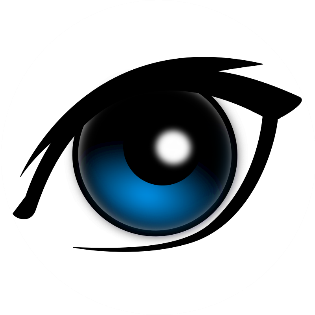 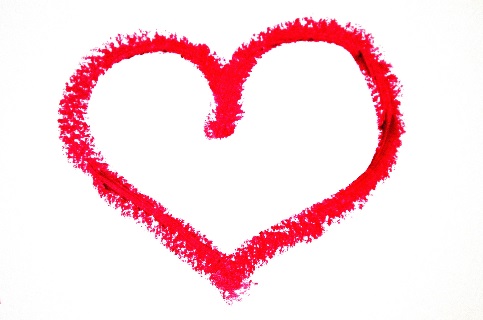 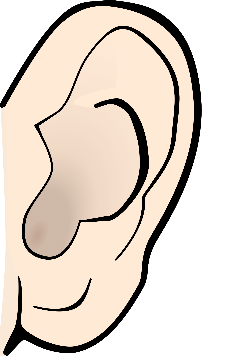 